Quarterly Report Photos (October 2014 – January 2015)Prepared for:				Prepared by:ASCE Florida Section Board of Directors Meeting		Chapter Secretary, Caitlin McHaleJanuary 10, 2014				Chapter President, Franki VallejoFlorida Section Student District Representative: Shawn BrownEvents Photos________________________________________________________________________________________________________I-275 widening project Skanska/AJAX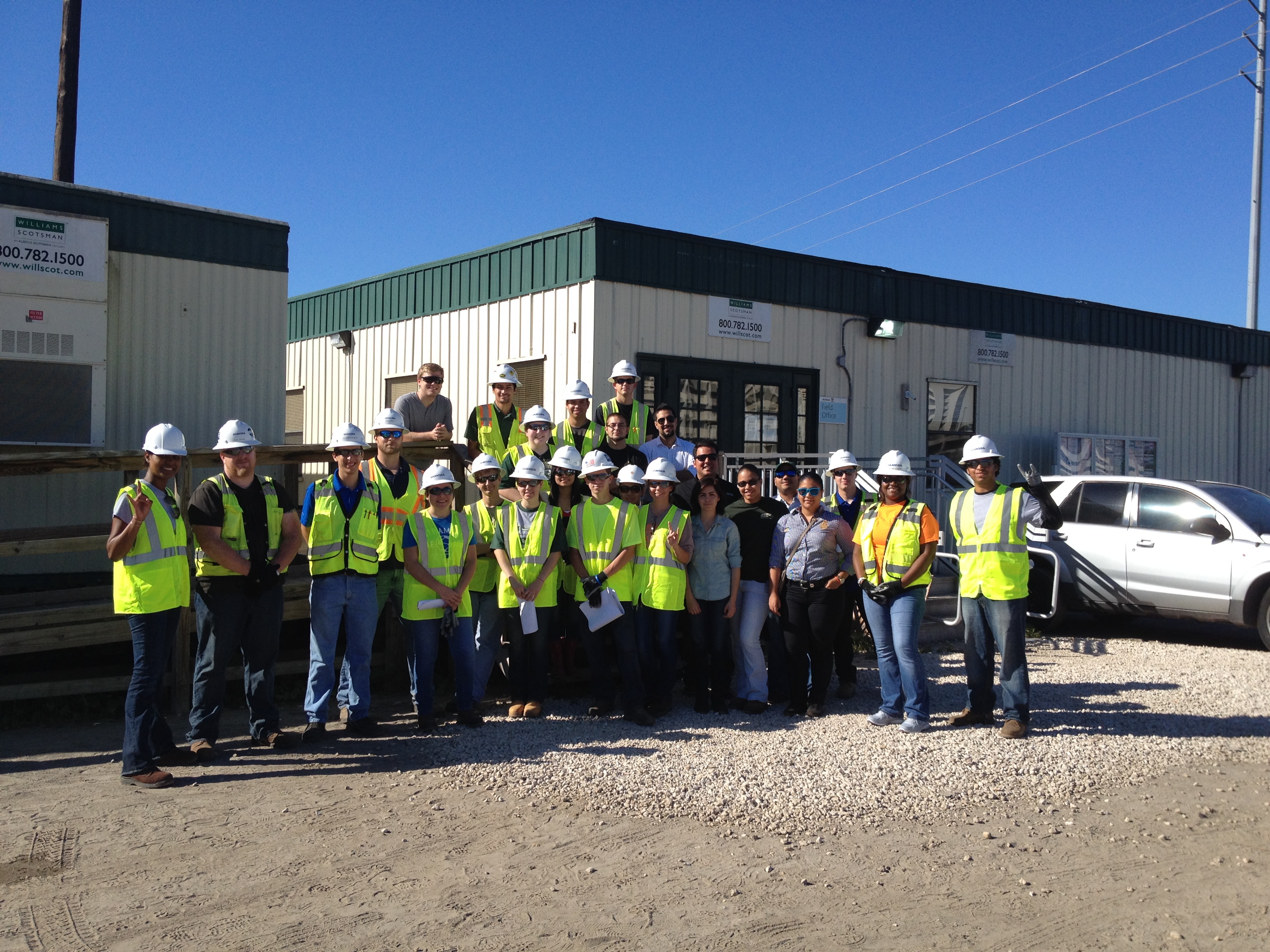 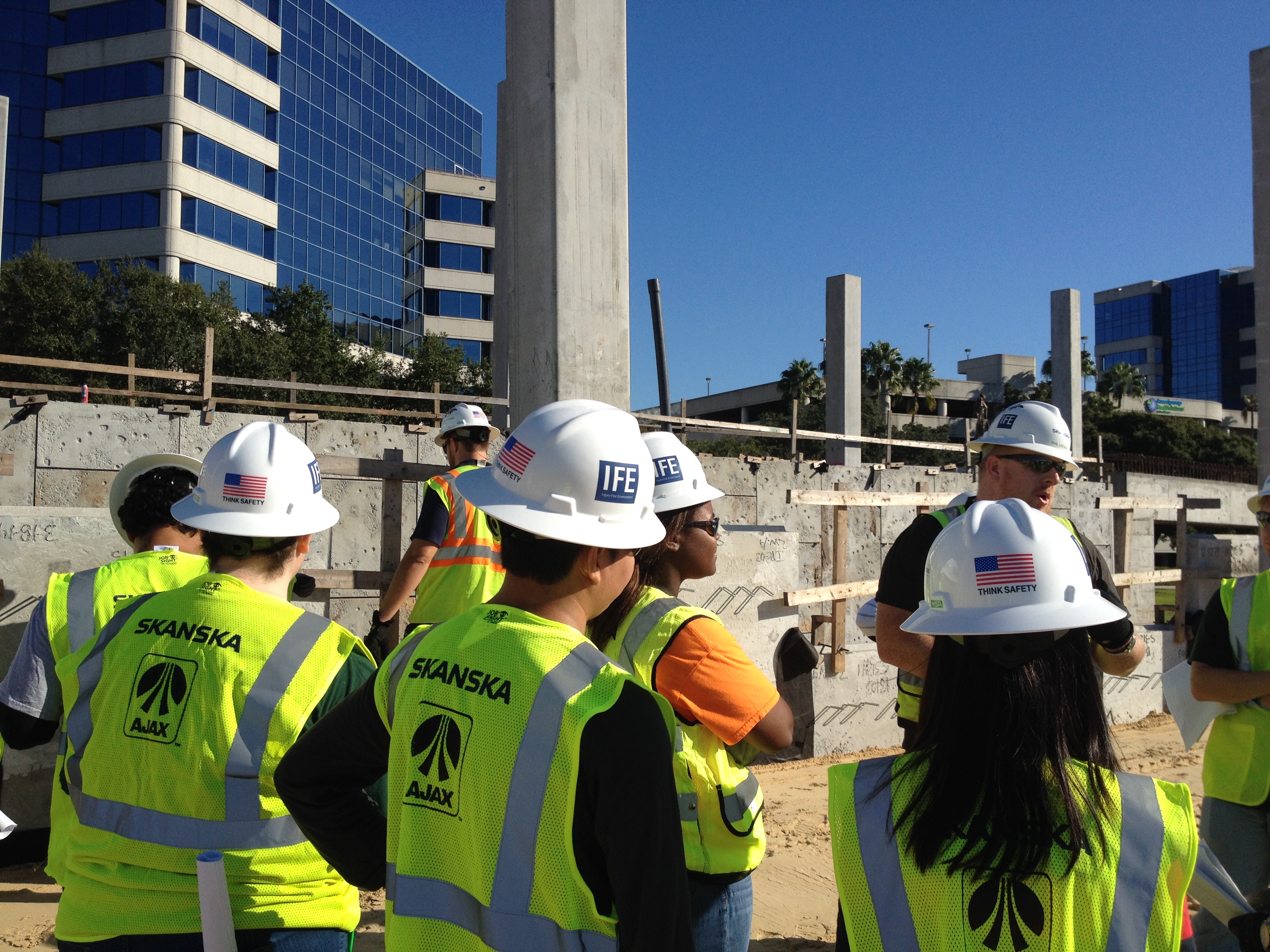 Shop Safety Walkthrough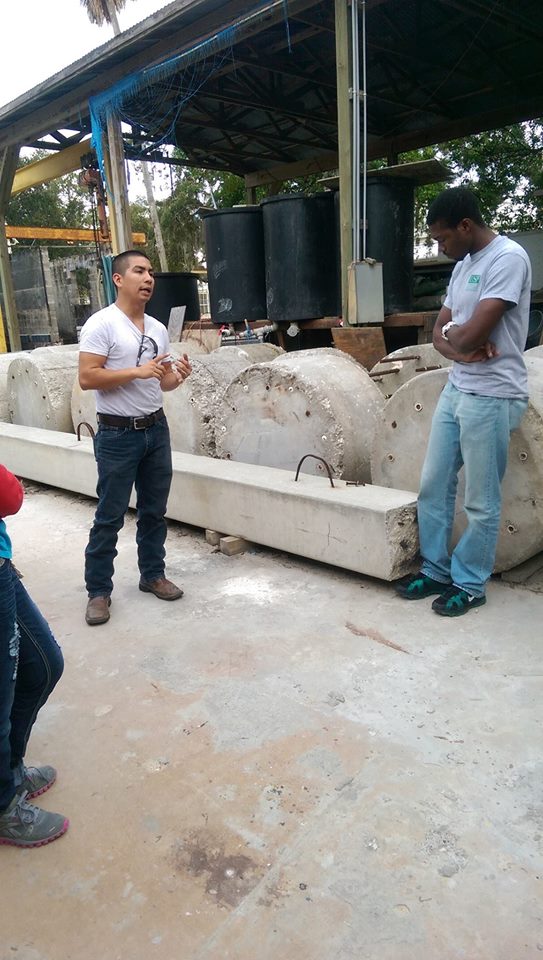 Student Chapter Social – Family and Friends BBQ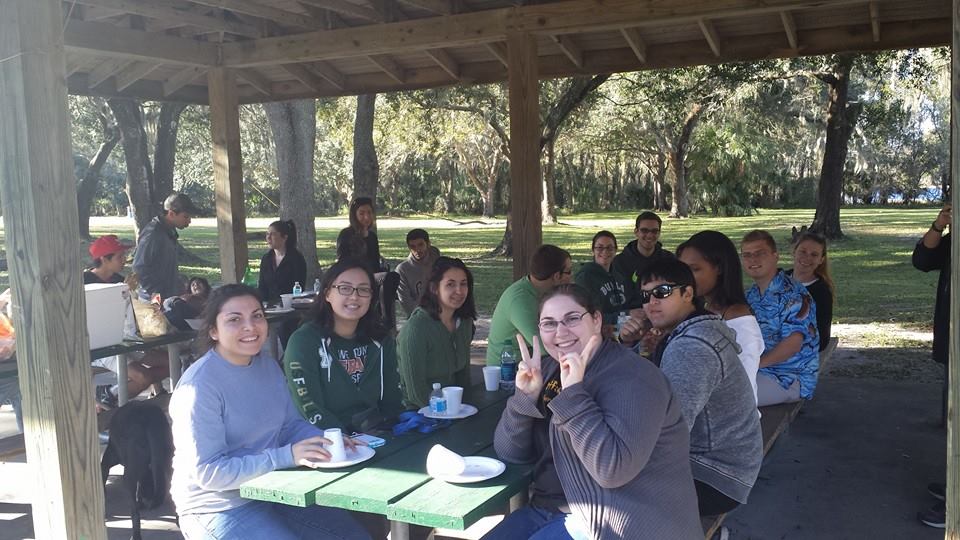 Wissa Lecture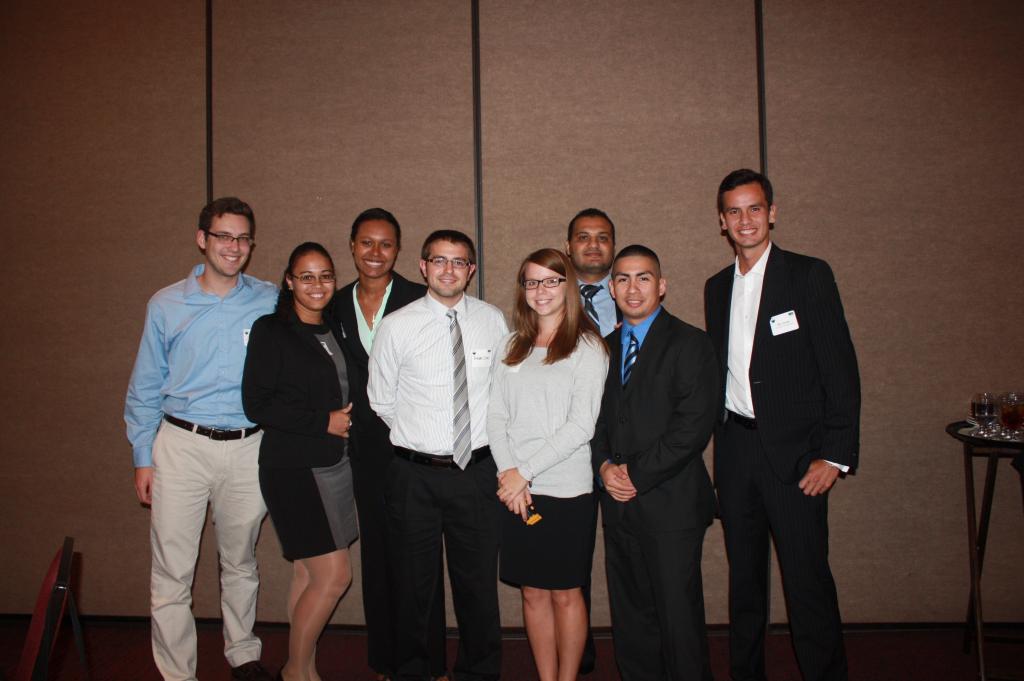 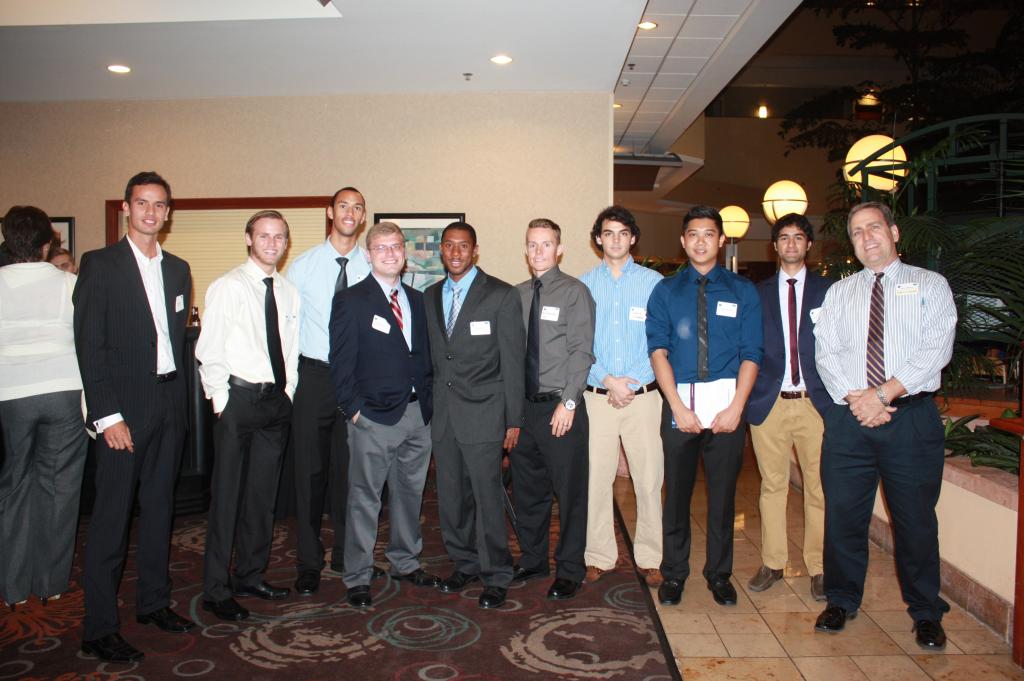 ASCE Aramark Concessions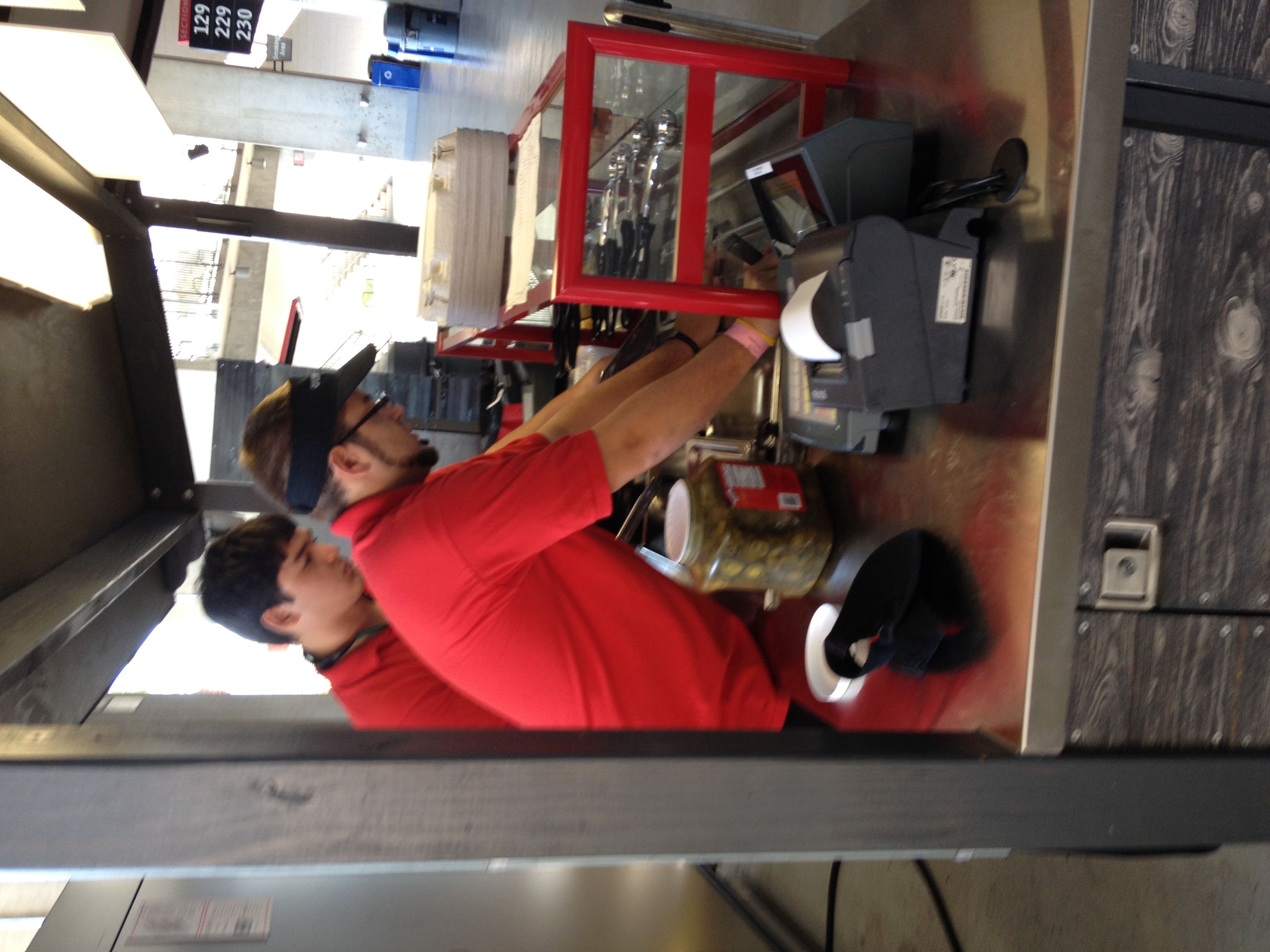 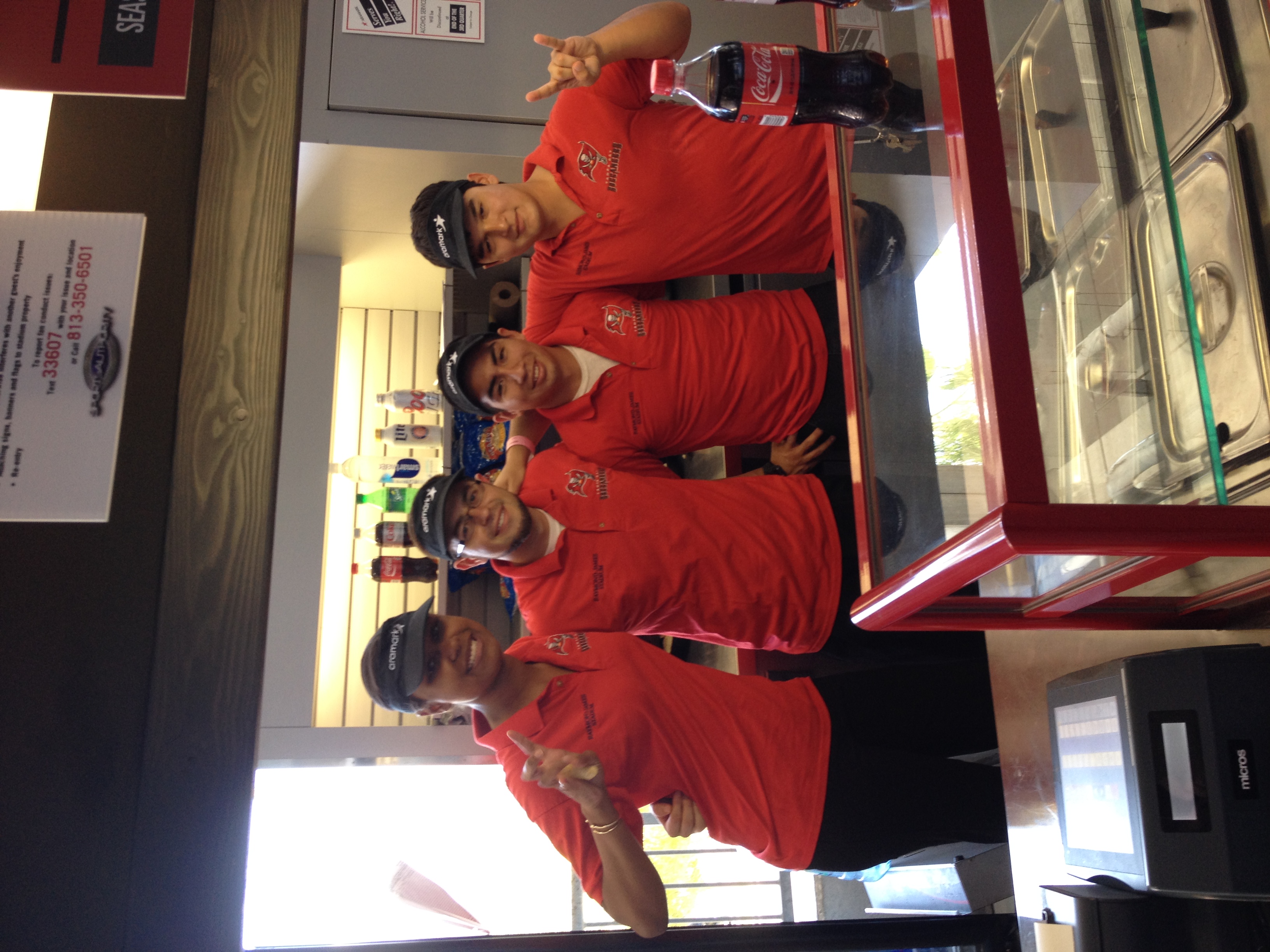 